NEMŠČINA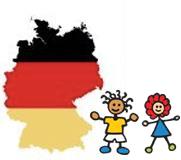 KOT 2.TUJI JEZIKNeobvezni izbirni predmet nemščina (NIP) v drugem vzgojno-izobraževalnem obdobju obsega 70 ur pouka, ki se izvajajo dvakrat tedensko.Znanje tujih jezikov je v današnjem času zelo pomembno, zato je potrebno jezikovno znanje čim bolj negovati. Otroci znanje tujega jezika usvajajo hitro in povsem neobremenjeno in prav zato je to znanje, ki ostane za celo življenje.Predmet je namenjen učencem, ki se prvič srečajo z nemškim jezikom in tudi tistim, ki po nemško že znajo kaj povedati.Nemščina je učencem blizu, saj precej besed poznajo že iz vsakdanjega govora, npr.žajfa (Seife)	fuzbal (Fußball)	flaša (Flasche)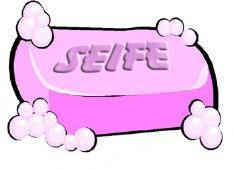 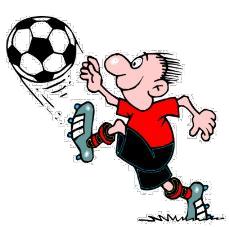 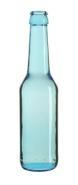 Pouk NIP bo potekal na zabaven in sproščen način:jezik bomo usvajali skozi zgodbice in pesmi; veliko pogovorov: igra vlog, dialogi, ... kombinacija z metodo CLIL*: učenje tujega jezika s pomočjo vsebin drugih šolskih predmetov; spoznavanje navad in običajev nemško govorečih držav; igre, ob katerih se otroci ne zavedajo, da se učijo tudi slovnico, spodbujajo pa otrokovo motiviranost in govor v tujem jeziku Na kakšen način se bomo učili nemščine? – Spielerisch Deutsch lernen? – Ja, na zabaven …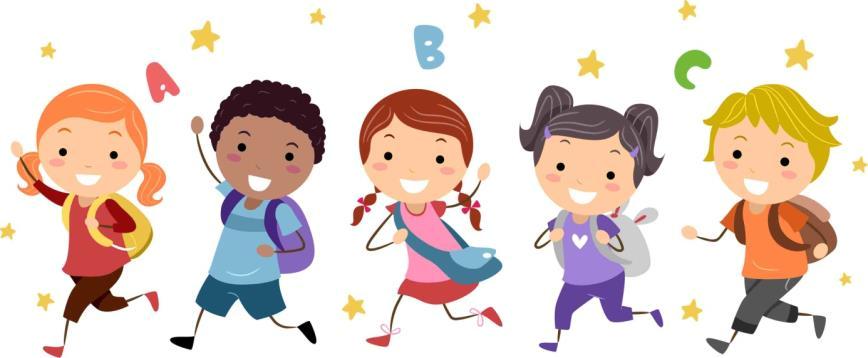 Otroci bodo pri pouku potrebovali velik zvezek s črtami, lepilo in pisala. Naše učno gradivo bomo ustvarjali skupaj, zato nakup učbenika ali delovnega zvezka ne bo potreben.TEME, predvidene za drugo vzgojno-izobraževalno obdobje:Jaz: osebni podatki Šola: razred, učilnica, šolske potrebščine, šolski vsakdanjik Dom in družina: člani družine, prijatelji, sošolci, hiša, stanovanje, vsakdanja opravila Prosti čas: konjički, šport, igre Oblačila in obutev Jedi in pijače: obroki hrane, priprava hrane Čas: ure, dnevi, deli dneva, letni časi, koledar Telo in zdravje: deli telesa, nega telesa, osebna higiena, zdrava prehrana, bolezni Naravno okolje: vreme, narava, pokrajina, mesto, kraj, živali Prazniki: rojstni dan, božič, itd. Pesmice, igre, uganke, rime, zgodbice *Opis metode CLIL:Kako poteka? Nekaj konkretnih primerov: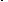 spoznavanje okolja: spoznavamo različne države, jezike in narodnosti, spoznajmo živila v piramidi zdrave prehrane, kakšno je vreme v posameznih letnih časih, kako praznujemo posamezne praznike…matematika: računamo po nemškoglasba: petje znanih pesmic v nemščiniPrednosti poučevanja po metodi CLILzvišuje otrokovo motivacijo za učenje tujega jezika – otrokovo zanimanje za tuji jezik se z učenjem s pomočjo vsebin drugih šolskih predmetov močno povečaotrok intuitivno usvaja jezik prek raznovrstnih učnih vsebin utrjuje otrokovo zaupanje v jezik in predmet, ki se ga uči splošna razgledanost se stalno izboljšuje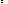 * CLIL: Content Language Integrated Learning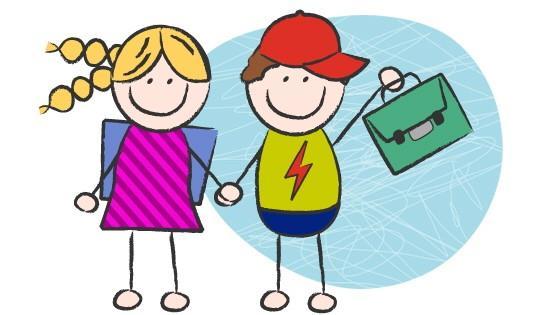 